Аддзел ідэалагічнай работы, культуры і па справах моладзі 
Баранавіцкага райвыканкама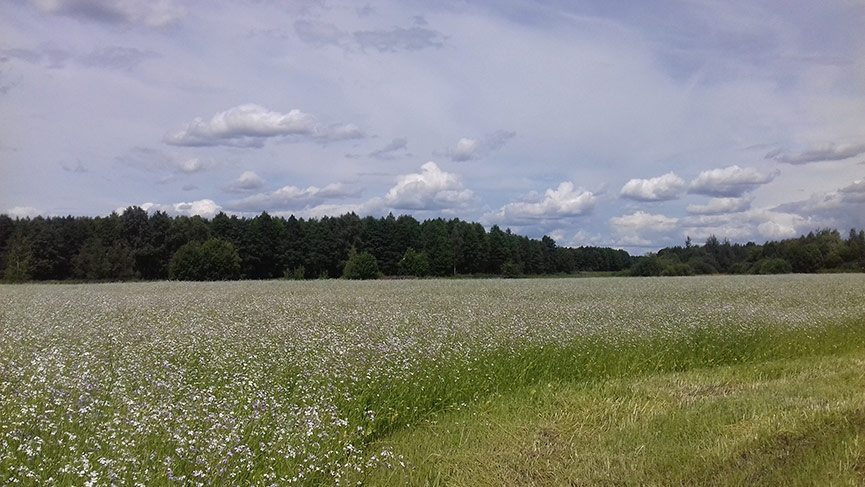       Баранавіцкая раённая цэнтралізаваная бібліятэчная сістэмаБібліяграфічны спіслітаратурыНовая Мыш, 2020      ББК 91УДК 011/016Баранавіччына: дзень за днём…: бібліяграфічны спіс літаратуры / скл. Я.В. Філіпава. — Новая Мыш. — 2020. — 11 с.  Выданне  “Баранавіччына: дзень за днём…” азнаёміць чытачоў бібліятэкі з ўсімі бакамі жыцця Баранавіцкага раёна ў 2020 годзе, у якое ўключаны артыкулы, якія друкаваліся на старонках газет «Наш край», «Советская Белоруссия», «Рэспубліка», «Заря», «Звязда» і інш, а таксама  аналітычныя артыкулы са зборнікаў. Гэты бібліяграфічны спіс літаратуры разлічаны на шырокае кола чытачоў, якія цікавяцца  літаратурай краязнаўчага характару.  Да выпуска складзены алфавітны і геаграфічны паказальнікі. Афіцыйныя дакументы і матэрыялы аб краі:Решение Барановичского районного исполнительного комитета №907 от 29 июня 2020 г. О создании условий для проведения предвыборной агитации в ходе избирательной кампании по выборам Президента Республики Беларусь в Барановичском районеБ1 Край у цэлымШубич, М. Томик в деревне : в д. Новая Мышь открыли здание сельского Дома культуры / Михаил Шубич // Наш край (г. Барановичи). — 2020 — 18 января (№5). — С. 12.Сацута, А. С безграничным потенциалом… : названы победительницы областного этапа республиканского конкурса «Женщина года - 2019» / Алена Сацута // Заря. — 7 марта. — С. 9.Б13 Афіцыйныя дакументы і матэрыялы аб краіГончар, И. О престиже профессии, домах и кладбищах / Инна Гончар ; фото Бориса Новограна // Наш край (г. Барановичи). — 2020. — 30 апреля (№34). — С. 2 : фот.Б15 Наведванне краю афіцыйнымі і знакамітымі асобаміСоснина, И. Вникнуть в каждую проблему : о приеме по личным вопросам помощника Президента / Ирина Соснина // Наш край (г. Барановичи). — 2020. — 19 февраля (№14). — С. 2.Б19 Агульныя працы пра крайГончар, И. Малые, Новые, Великие… : о деревнях – спутниках аг. Русино / Инна Гончар // Наш край (г. Барановичи). — 2020. — 4 марта (№18). — С. 20.Шарапо, О. Кипела работа во всех уголках… / Ольга Шарапо // Наш край (г. Барановичи). — 2020. — 30 апреля (№34). — С. 3 : фот.Гончар, И. Вся жизнь с “Дружбой” / Инна Гончар // Наш край (г. Барановичи). — 2020. — 16 мая (№38). — С. 2 : фот.Соснина, И. Обед нужно перенести : встречу с трудовым коллективом Барановичской птицефабрики провел председатель Барановичского райисполкома Михаил Полуян / Ирина Соснина // Наш край (г. Барановичи). — 2020. — 1 июля (№51). — С. 3 : фот.Ракитный, Н. “Гостей принимай, усадьба Томай!” : об усадьбе и ее учредителе / Николай Ракитный // Наш край (г. Барановичи). — 2020. — 18 ноября (№91). — С. 13 : фот.Б191 Адміністрацыйна-тэрытарыяльнае дзяленнеГончар, И. Дорогами волохов / Инна Гончар // Наш край (г. Барановичи). — 2020. — 30 апреля (№34). — С. 20 : фот.Гончар, И. …Где над речкой крушина цвела / Инна Гончар // Наш край (г. Барановичи). — 2020. — 6 мая (№35). — С. 20 — 21 : фот.  Крушевская – Груша, М. Мир нашему дому : об аг. Мир Барановичского района / Мария Крушевская – Груша // Сельская газета. — 2020. — 30 июня (№74). — С. 8 — 9 : фот.Б197 Насельніцтва. Перапісы насельніцтва Гиль, С. Где мы в области и республике / Светлана Гиль // Наш край (г. Барановичи). — 2020. — 15 апреля (№30). — С. 2.Б199 Экспедыцыі. Падарожжы і турыстычныя маршруты па краюГончар, И. Стайки, что знали Пушкина / Инна Гончар // Наш край (г. Барановичи). — 2020. — 18 марта (№22). — С. 6 : фот.Гончар, И. “Кто ни приедет к нам, все восхищаются” / Инна Гончар // Наш край (г. Барановичи). — 2020. — 1 апреля (№26). — С. 20 : фот. Гончар, И. Стоит деревенька у краешка леса… / Инна Гончар // Наш край (г. Барановичи). — 2020. — 8 апреля (№28). — С. 19 : фот. Гончар, И. Из Гавиновичей – в Подгорную / Инна Гончар // Наш край (г. Барановичи). — 2020. — 15 апреля (№30). — С. 23 : фот. Гончар, И. “Здесь отдыхаешь душой” / Инна Гончар // Наш край (г. Барановичи). — 2020. — 22 апреля (№32). — С. 20 : фот. Гончар, И. Боевая группа “Крепость” / Инна Гончар // Наш край (г. Барановичи). — 2020. — 27 мая (№41). — С. 20 : фот.Б22 Мясцовыя органы ўлады Гончар, И. В Барановичском райисполкоме – новый председатель / Инна Гончар // Наш край (г. Барановичи). — 2020. — 18 марта (№22). — С. 2 : фот. Гончар, И. “Работать засучив рукава” / Инна Гончар // Наш край (г. Барановичи). — 2020. — 8 апреля (№28). — С. 4 : фот. Гончар, И. “Профессионализм – безусловная ценность” / Инна Гончар // Наш край (г. Барановичи). — 2020. — 22 апреля (№32). — С. 2 : фот. Гончар, И. На Барановичской птицефабрике – новый руководитель / Инна Гончар, Ольга Шарапо ; фото Бориса Новограна // Наш край (г. Барановичи). — 2020. — 25 апреля (№33). — С. 2 : фот. Гончар, И. Делать услуги почты мобильными и доступными для всех / Инна Гончар, Ольга Шарапо ; фото Бориса Новограна // Наш край (г. Барановичи). — 2020. — 25 апреля (№33). — С. 2 : фот. Гончар, И. Оздоровиться… финансово / Инна Гончар // Наш край (г. Барановичи). — 2020. — 6 мая (№35). — С. 5.Б225 Сельскія органы ўлады Гончар, И. Марафон поддержки продолжается / Инна Гончар // Наш край (г. Барановичи). — 2020. — 22 апреля (№32). — С. 2. Гончар, И. “Дружба” помогает / Инна Гончар // Наш край (г. Барановичи). — 2020. — 22 апреля (№32). — С. 2. Гончар, И. Сейчас особенно важна поддержка… / Инна Гончар // Наш край (г. Барановичи). — 2020. — 16 мая (№38). — С. 2 : фот.Б226.5 Міліцыя. Ахова грамадскага парадку Позняк, Л. Горячая командировка лейтенанта Позняка / [Леонид Позняк ; подготовил] Николай Ракитный // Наш край (г. Барановичи). — 2020. — 25 апреля (№33). — С. 3 : фот.Б232 Маладзёжныя і дзіцячыя рухі і арганізацыі Шубич, М. Посадили “Аллею памяти” / Михаил Шубич // Заря. — 11 апреля (№30). — С. 7.Б234 Прафесійныя рухі, аб’яднанні, арганізацыіГедройц, В. Любят людей, работают для людей : в Белорусском профсоюзе АПК избран новый лидер / Василий Гедройц // Сельская газета. — 2020. — 22 февраля (№21). — С. 4 — 5. Хватик, В. М. “Сев, дойку не приостановишь и на завтра не отложишь” / [Василий Хватик ; беседовал] Василий Гедройц ; фото Бориса Новограна // Сельская газета. — 2020. — 30 апреля (№49). — С. 8 : фот. Гончар, И. Сотни добрых дел : Оксана Щерба переизбрана председателем районной организации Белорусского союза женщин / Инна Гончар // Наш край (г. Барановичи). — 2020. — 5 декабря (№96). — С. 2 : фот.Б248 Аплата працыЧто в кармане у бюджетника : о начислении заработной платы // Наш край (г. Барановичи). — 2020. — 19 февраля (№14). — С. 4 — 5.Б357 Падземныя воды, крыніцы Сацута, А. Н. Родниковый дар / Алена Сацута // Заря. — 16 мая (№40). — С. 10 : фот. Митюкова, Н. Г. И словом, и делом / Нина Митюкова // Заря. — 3 июня (№45). — С. 19 : фот.Б402 Формы ўласнасці. Прыватызацыя Гончар, И. Пустующие квадраты ищут хозяев / Инна Гончар // Наш край (г. Барановичи). — 2020. — 1 апреля (№26). — С. 3.Б434 Дарожнае будаўніцтва Гончар, И. Какие дороги ожидают ремонта : в Барановичском районе планируется отремонтировать 18 километров дорог / Инна Гончар // Наш край (г. Барановичи). — 2020. — 19 февраля (№14). — С. 6.Б46 Сельская гаспадарка Гончар, И. Что имеем для себя и на экспорт : о сельском хозяйстве Барановичского района  / Инна Гончар // Наш край (г. Барановичи). — 2020. — 4 марта (№18). — С. 4. Гончар, И. Перешагнули экватор / Инна Гончар // Наш край (г. Барановичи). — 2020. — 22 апреля (№32). — С. 2. Гончар, И. Великолепная пятерка: 2016 – 2020 в молочной отрасли нашего края / Инна Гончар // Наш край (г. Барановичи). — 2020. — 3 июня (№43). — С. 4 — 5 : фот. Земля и люди : о работниках Барановичского района // Наш край (г. Барановичи). — 2020. — 14 ноября (№90). — С. 4—5 : фот. Каждое поле знает наизусть : о Василии Жолнерчике, главном агрономе ОАО “Крошин” // Наш край (г. Барановичи). — 2020. — 14 ноября (№90). — С. 3 : фот. О щедрости земли и красоте сердец : о предварительных итогах работы в сфере сельского хозяйства Барановичского района // Наш край (г. Барановичи). — 2020. — 14 ноября (№90). — С. 2 : фот.Б462.4 Фермерствы Гончар, И. Молочный вектор “СтоловичиАгро” : о строительстве современного МТК / Инна Гончар // Наш край (г. Барановичи). — 2020. — 22 февраля (№15). — С. 2. Муха, Ф. Вместе с «Миром» : о МТФ «Гирмантовцы ОАО «Агрокомбинат «Мир» Барановичского района / Федор Муха ; фото Валерия Короля // Заря. — 2020. — 2 сентября (№71). — С. 17 : фот. Гончар, И. Мирские сивки – бурки : племенной конеферме агрокомбината «Мир» - 35 лет / Инна Гончар // Наш край (г. Барановичи). — 2020. — 18 ноября (№91). — С. 6 : фот.Б462.8 Механізацыя сельскай гаспадаркіГончар, И. Ни одно звено не должно дать сбой : о сельскохозяйственной технике  / Инна Гончар // Наш край (г. Барановичи). — 2020. — 4 марта (№18). — С. 5. Гончар, И. «Молочный» контроль : об экономическом развитии сельхозпредприятий Барановичского района / Инна Гончар // Наш край (г. Барановичи). — 2020. — 28 ноября (№94). — С. 2.Б464 Вырошчванне асобных культур Гончар, И. Пока не ушла влага / Инна Гончар // Наш край (г. Барановичи). — 2020. — 1 апреля (№26). — С. 3 : фот. Гончар, И. Антисептики на фермах и мехдворах / Инна Гончар // Наш край (г. Барановичи). — 2020. — 8 апреля (№28). — С. 4 : фот. Гончар, И. Ждем дождь и тепло / Инна Гончар // Наш край (г. Барановичи). — 2020. — 8 апреля (№28). — С. 4 : фот. Гончар, И. Наступил черед сладкого корня / Инна Гончар // Наш край (г. Барановичи). — 2020. — 15 апреля (№30). — С. 2. Гончар, И. На поле – с премиями / Инна Гончар // Наш край (г. Барановичи). — 2020. — 30 арпеля (№34). — С. 2 : фот. Гончар, И. Косовица вышла на старт / Инна Гончар // Наш край (г. Барановичи). — 2020. — 20 мая (№39). — С. 5 : фот. Ракитный, Н. Королеве полей – белорусские корни : на базе Барановичского района прошел республиканский семинар – совещание по вопросам  семеноводства кукурузы в условиях Республики Беларусь / Николай Ракитный ; фото Бориса Новограна // Наш край. — 2020. — 2 сентября (№69). — С. 4 : фот.Б466 Жывёлагадоўля. Зверагадоўля Лучшим животноводам – награды и признание // Наш край (г. Барановичи). — 2020. — 6 мая (№35). — С. 3 : фот. Гончар, И. Птицефабрики – лидеры по надоям / Инна Гончар // Наш край (г. Барановичи). — 20 мая (№39). — С. 4.Б468 Паляўнічая гаспадарка Занько, И. Каждый охотник желает знать, или Лесная перепись / [Иван Занько ; записала] Инна Гончар ; фото Бориса Новограна // Наш край (г. Барановичи). — 2020. — 18 марта (№22). — С. 21 : фот.Б51 Арганізацыя аховы здароўя Соснина, И. Вирусу не место на селе / Ирина Соснина // Наш край (г. Барановичи). — 2020. — 18 апреля (№31). — С. 2.Б52 Бальніцы, палікліннікі, дыспансеры.Асабістыя дактары. Сямейныя дактарыСмирнова, Н. Поликлиника у дома : обновленное педиатрическое отделение распахнуло двери для пациентов / Наталья Смирнова // Наш край (г. Барановичи). — 2020. — 19 февраля (№14). — С. 3.Гончар, И. Средство от одиночества : о Вольновской больнице сестринского ухода / Инна Гончар // Наш край (г. Барановичи). — 2020. — 19 февраля (№14). — С. 12.Б570 Арганізацыя фізкультурнай і спартыўнай работыМатюк, А. Здесь зарождается биатлон : об областном этапе республиканских соревнований по биатлону / Александр Матюк // Наш край (г. Барановичи). — 2020. — 22 февраля (№15). — С. 5.Б633 Пачатковыя і сярэднія школы, ліцэі, гімназіі.Навучанне і выхаванне Ганчар, І. Дзень доры, школа! : 295 хлопчыкаў і дзяўчынак пайшло першы раз у першы клас / Іна Ганчар ; фота Барыса Наваграна // Наш край (г. Барановичи). — 2020. — 2 сентября (№69). — С. 2 : фот.Б642 Бібліятэкі. Бібліяграфічная работаГончар, И. Не просто книжкин дом : ЦРБ им. Я. Чечота отпраздновала новоселье / Инна Гончар // Наш край (г. Барановичи). — 2020 — 18 января (№5). — С. 1 — 2. Шубич, М. Знают, помнят и гордятся / Михаил Шубич // Заря. — 2020. — 3 июня (№45). — С. 20. Шубич, М. Библиотека на выезде : читающей остановкой “Забвению не подлежит” в деревне Новая Мышь сотрудники Барановичской центральной районной библиотеки имени Яна Чечота открыли летний сезон выездных мероприятий / Михаил Шубич // Заря. — 2020. — 1 июля (№53). — С. 5. Какшынская. В. А. Парад крэатыўных кніжніц : падведзены вынікі XVIII рэспубліканскага конкурсу “Бібліятэка – асяродак нацыянальнай культуры” / В. А. Какшынская. — Культура. — 2020. — 11 ліпеня (№28). — С. 11 : фат. Какшынская. В. А. Вызначаныя пераможцы XVIII рэспубліканскага конкурсу “Бібліятэка – асяродак нацыянальнай культуры” : падведзены вынікі XVIII рэспубліканскага конкурсу “Бібліятэка – асяродак нацыянальнай культуры” / В. А. Какшынская. — Краязнаўчая газета. — 2020. — ліпень (№25 — 26). — С. 8 : фат. Какшынская. В. А. У цэнтры ўвагі – пераможцы XVIII рэспубліканскага конкурсу “Бібліятэка – асяродак нацыянальнай культуры” : падведзены вынікі XVIII рэспубліканскага конкурсу “Бібліятэка – асяродак нацыянальнай культуры” / В. А. Какшынская, Наталля Карнейчук // Бібліятэчны свет. — 2020. — №3. — С. 5 — 7 : фат. Какшынская. В. А. Вызначаныя пераможцы XVIII рэспубліканскага конкурсу “Бібліятэка – асяродак нацыянальнай культуры” : падведзены вынікі XVIII рэспубліканскага конкурсу “Бібліятэка – асяродак нацыянальнай культуры” / В. А. Какшынская. — Краязнаўчая газета. — 2020. — ліпень (№24). — С. 1 — 2, 7 : фат.Б657 Краязнаўчы турызм. Краязнаўчыя экскурсіі Казлова, К. Радзівілы з Паланэчкі / Кацярына Казлова // Краязнаўчая газета. — 2020. — Красавік (№11). — С. 5 : фат. Лапата – Загорскі, А. М. Аб чым маўчыць Ларэтанская статуя ў Сталовічах? / Аляксандр Лапата – Загорскі // Краянаўчая газета. — 2020. — Красавік (№14). — С. 5 : фат. Лапата – Загорскі, А. М. Аб чым маўчыць Ларэтанская статуя ў Сталовічах? / Аляксандр Лапата – Загорскі // Краянаўчая газета. — 2020. — Красавік (№15 — 16). — С. 6 : фат. Ганчар, І. У гасцях у пана Тадэвуша / Іна Ганчар // Наш край (г. Барановичи). — 2020. — 20 мая (№39). — С. 22 : фат.Б659 Краязнаўчая бібліяграфіяКабарыха, С. Жыві, мая Паланечка! : пра гісторыю вескі / Сафія Кабарыха // Наш край (г. Барановичи). — 2020 — 18 января (№5). — С. 4.Гончар, И. Полонезы из Полонечки : об истории деревни / Инна Гончар // Наш край (г. Барановичи). — 2020. — 12 февраля (№12). — С. 12.Б715 Мемарыяльныя комплексы, манументы, 
комплексы, помнікі і іншыя малыя формы архітэктуры Юркевіч, З. Камплімент з-пад пяра Міцкевіча ў падмурку лядоўні : ад каго залежыць лёс раскіданых каменных сведкаў мінулага? / Зміцер Юркевіч / Культура. — 2020. — 11 ліпеня (№28). — С. 5 : фат.Б81 Мясцовыя пісьменнікі, 
іх творы і літаратура аб іх жыцці і дзейнасці Кузьмичева, В. Вахту памяти нести молодым / Вероника Кузьмичева // Наш край (г. Барановичи). — 2020. — 6 мая (№35). — С. 6 : фот. Михан, В. Прошло 75 лет. Мы празднуем Победу… / Валерий Михан // Наш край (г. Барановичи). — 2020. — 16 мая (№38). — С. 4 : фот. Хомяков, К. Жить и помнить! / Кирилл Хомяков // Наш край (г. Барановичи). — 2020. — 20 мая (№39). — С. 6 : фот. Шингель, М. Великая Отечественная война и “женский” подход / Матвей Шингель // Наш край (г. Барановичи). — 2020. — 27 мая (№41). — С. 6 : фот.Б82 Пісьменнікі-ураджэнцы краю Целяшук, В. Зігзагі лёсу сядзібы Храптовічаў : ці верне “Вяртанне” былую славу Шчорсам? / Вікторыя Целяшук // Звязда. — 2020. — 30 студзеня (№19). — С. 1, 13. Целяшук, В. Пад Нясвіжам знойздены камень Адама Міцкевіча? / Вікторыя Целяшук // Звязда. — 2020. — 19 мая (№95). — С. 13 : фот.Б964 Край у гады Другой сусветнай вайны (1939-1945гг.) Литвин, А. Весенний юбилей Зимней войны : о советско – финляндской военной кампании / Алексей Литвин // СБ Беларусь сегодня. — 2020. — 13 марта (№50). — С. 12 — 13.Б964.5 Ураджэнцы краю на франтах Вав Долготович, Б. Д. Кабушкин Иван Константинович / Долготович Б. Д., Коваленя А. А. // Созвездие героев земли белорусской. — Мн., 2019. — С. 308 — 309. Ракитный, Н. Партизанская юность Володи Белькевича / Николай Ракитный // Наш край (г. Барановичи). — 2020. — 22 апреля (№32). — С. 4 : фот. Кабариха, С. Забвению не подлежит / София Кабариха // Наш край (г. Барановичи). — 2020. — 30 апреля (№34). — С. 4 : фот. Гончар, И. Помним всех поименно / Инна Гончар ; фото участников акции // Наш край (г. Барановичи). — 2020. — 8 мая (№36). — С. 2 : фот. Ракитный, Н. Ратный и мирный след Николая Олиферко / Николай Ракитный // Наш край (г. Барановичи). — 2020. — 1 июля (№51). — С. 6 : фот.Б966.1 Грамадска-палітычнае і сацыяльнае развіццё краю Почетного звания “Человек года” удостоены… // Наш край (г. Барановичи). — 2020. — 6 мая (№35). — С. 2. Гончар, И. Гореть самим – зажечь других / Инна Гончар // Наш край (г. Барановичи). — 2020. — 27 мая (№41). — С. 3 : фот.Б966.2 Ураджэнцы краю-удзельнікі падзей у Афганістане Их мужество достойно уважения : о воинах – интернационалистах // Наш край (г. Барановичи). — 2020. — 19 февраля (№14). — С. 23.Ракитный, Н. Он сердце не прятал за спины ребят : о Владимире Усачеве, участнике Афганской войны / Николай Ракитный // Наш край. — 2020. — 29 февраля (№17). — С. 4.Геаграфічны паказальнікАлфавітны паказальнікБарановичский район38, 39, 42, 44, 46, 49, 56Гавиновичи, д.17«Дружба», птф7, 27“Крошин”, ОАО43Лесная, аг.59Мир, аг.12«Мир «Агрокомбинат», ОАО46, 47Новая Мышь, д.1, 65, 67Нясвіж, г.84Паланэчка, в.72, 76, 77Подгорная, д.17Русино, аг.5Стайки, д.14Сталовічы, аг.74“СтоловичиАгро”, МТК45ЦРБ им. Я. Чечота65, 67Белькевич Владимир87Жолнерчик Василий43Кабушкин И. К.86Міцкевіч Адам78, 83Олиферко Николай90Позняк Леонид29Полуян Михаил8Пушкин Александр14Радзівілы72Усачев Владимир94Хватик Василий32Храптовічы83Щерба Оксана33